Doplňte části orgánu zraku:: 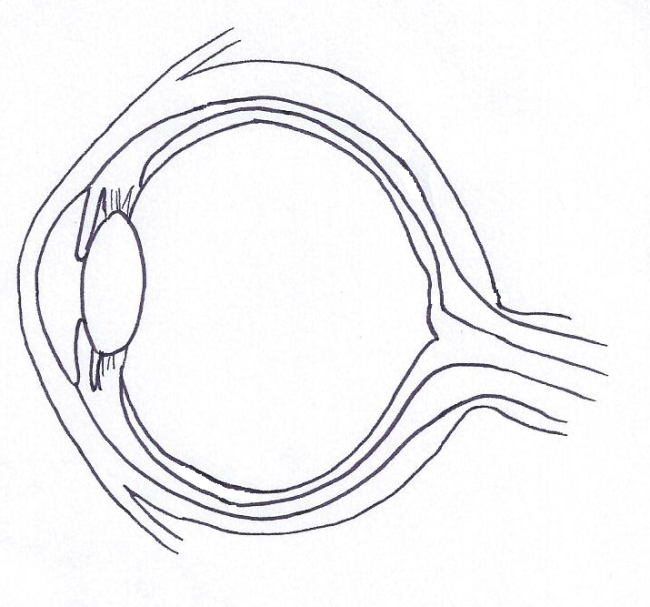 Spojte, co k sobě patří (označte vždy stejnými čísly): bělima			vyživuje okocévnatka		místo nejostřejšího viděníduhovka 		místo výstupu zrakového nervu, bez čípků a tyčinek zornice 		obsahuje světločivné buňky (tyčinky, čípky)čočka 			otvor v duhovce		sítnice 		udržuje stálý tvar oka, v přední části přechází v průhlednou rohovku žlutá skvrna 		rosolovitá hmota vyplňující vnitřní prostor oka slepá skvrna 		mění svůj tvar- akomodace sklivec 		udává barvu oka						